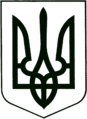 УКРАЇНА
МОГИЛІВ-ПОДІЛЬСЬКА МІСЬКА РАДА
ВІННИЦЬКОЇ ОБЛАСТІРІШЕННЯ №924Про хід виконання Програми мобілізаційної підготовки та мобілізації, підготовки до військової служби в Збройних Силах України за призовом, контрактом та мобілізацією на період 2022-2024 роки за 2022 рікКеруючись ст.ст. 26, 59 Закону України «Про місцеве самоврядування    в Україні» відповідно до рішення виконавчого комітету міської ради                від 28.09.2022 року №318 «Про затвердження Програми мобілізаційної підготовки та мобілізації, підготовки до військової служби в Збройних Силах України за призовом, контрактом та мобілізацією на період 2022-2024 роки», плану роботи Могилів-Подільської міської ради на 2023 рік, заслухавши інформацію начальника управління міської ради з питань надзвичайних ситуацій, оборонної, мобілізаційної роботи та взаємодії з правоохоронними органами Чорнодолюка Ю.І. про хід виконання Програми мобілізаційної підготовки та мобілізації, підготовки до військової служби в Збройних Силах України за призовом, контрактом та мобілізацією на період 2022-2024 роки за 2022 рік, -                                   міська рада ВИРІШИЛА:Інформацію начальника управління міської ради з питань надзвичайних ситуацій, оборонної, мобілізаційної роботи та взаємодії з правоохоронними органами Чорнодолюка Ю.І. про хід виконання Програми мобілізаційної підготовки та мобілізації, підготовки до військової служби в Збройних Силах України за призовом, контрактом та мобілізацією на період 2022-2024 роки за 2022 рік взяти до відома.Начальнику фінансово-економічного управління міської ради Власюк М.В. передбачити в місцевому бюджеті кошти для фінансування заходів даної Програми.Контроль за виконанням даного рішення покласти на першого заступника міського голови Безмещука П.О. та на постійну комісію міської ради з питань фінансів, бюджету, планування соціально-економічного розвитку, інвестицій та міжнародного співробітництва (Трейбич Е.А.).             Міський голова				 	  Геннадій ГЛУХМАНЮКВід 20.12.2023р.             40 сесії                        8 скликання